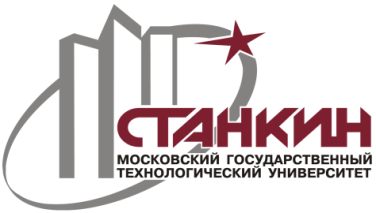 МИНОБРНАУКИ  РОССИИфедеральное государственное бюджетное образовательное учреждениевысшего образования «Московский государственный технологический университет «СТАНКИН»(ФГБОУ ВО «МГТУ «СТАНКИН») Вадковский пер., д. 1, Москва, ГСП-4, 127994. Тел.: (499) 973-30-76. Факс: (499) 973-38-85Е-mail: rector@stankin.ruУТВЕРЖДАЮПроректор по образовательной деятельности и молодежной политике М. В. Бильчук«     » _____________2023  года                                                           № ПРОЕКТ Положение о проведении Всероссийской олимпиадыучебных и научно-исследовательских проектов детей и молодежи «Созвездие - 2024»Москва 2023Общие положения1.1.Всероссийская олимпиада учебных и научно-исследовательских проектов детей и молодежи «Созвездие - 2024» (далее - Олимпиада) проводится в рамках проекта по теме «Научно-методическое и организационно-техническое сопровождение участия подведомственных Минобрнауки России организаций в формировании Всероссийской экосистемы, обеспечивающей профессиональное самоопределение и развитие научно-технического творчества и инновационной деятельности детей и молодежи в соответствии с моделями деятельности Кружкового движения Национальной технологической инициативы». 1.2. Организатор Олимпиады - Министерство науки и высшего образования Российской Федерации. 	1.3. Оператор Олимпиады - федеральное государственное бюджетное образовательное учреждение высшего образования «Московский государственный технологический университет «СТАНКИН» (далее - «МГТУ «СТАНКИН»), в лице Федерального центра технического творчества учащихся «МГТУ «СТАНКИН» (далее – (ФЦТТУ). 1.4.	Непосредственным исполнителем Олимпиады является автономная некоммерческая организация «Научно-исследовательский центр «Созвездие» (далее - АНО «Центр «Созвездие»).1.5. Партнеры Олимпиады:- Федеральное государственное бюджетное учреждение «Научно-исследовательский испытательный центр подготовки космонавтов имени   Ю.А. Гагарина»;- Публичное акционерное общество «Ракетно-космическая корпорация «Энергия» имени С. П. Королёва»;- Акционерное общество «Институт подготовки кадров машиностроения и приборостроения»;- Администрация городского округа Звездный городок Московской области;            -  Международная общественная организация «Международный центр обучающих систем»;- Общероссийская общественная организация «Федерация космонавтики России».- Международная кафедра-сеть ЮНЕСКО/МЦОС «Передача технологий для устойчивого развития».1.6. Информационную поддержку Олимпиады осуществляет научно-практический образовательный журнал «Техническое творчество молодежи».1.7. Фестиваль проводится в соответствии с Приказом  Министерства просвещения Российской Федерации №  649 от 31 августа 2023 года  «Об утверждении перечня олимпиад и иных интеллектуальных и (или) творческих конкурсов, мероприятий, направленных на развитие интеллектуальных и творческих способностей, способностей к занятиям физической культурой и спортом, интереса к научной (научно-исследовательской), инженерно-технической, изобретательской, творческой, физкультурно-спортивной деятельности, а также на пропаганду научных знаний, творческих и спортивных достижений, на 2023/24 учебный год», пункт 391 «Всероссийский открытый фестиваль научно-технического творчества учащихся «Траектория технической мысли-2024».1.8. Олимпиада проводится в соответствии с Федеральным законом Российской Федерации «Об образовании в Российской Федерации» № 273-ФЗ от 29.12.2012 г. (в ред. 31.12.2014г.) часть 2, статья 77 и направлена на выявление, развитие и поддержку творческого потенциала детей и взрослых. 1.9. Цель Олимпиады:  выявление, развитие и поддержка одарённых детей в области научно-технического творчества и ориентация их на инженерно-технические профессии. 1.10. Задачи Олимпиады:- популяризация научно-технической деятельности обучающихся по аэрокосмическому направлению; - привитие обучающимся навыков написания и оформления учебных и научно-исследовательских проектов;- формирование у обучающихся мотивации к осознанному выбору профессии.Участники Олимпиады2.1. В Олимпиаде могут принимать участие обучающиеся государственных и негосударственных образовательных учреждений (организаций) всех видов и типов.2.2. Возраст участников Олимпиады -  10-18 лет включительно: 1 возрастная категория -10-13 лет; 2 возрастная категория -14-18 лет.2.3. Информация об Олимпиаде и порядке участия в ней, формах проведения, о результатах и т. д. является открытой и размещается сайте ФГБОУ ВО «МГТУ «СТАНКИН» в разделе ФЦТТУ: http://stankin.ru/fcttu и на сайте http://www.olimpsozvezdie.ru/.Руководство Олимпиадой	3.1. Общее руководство подготовкой и проведением федерального этапа Олимпиады осуществляет Оргкомитет (Приложение № 1).	Оргкомитет Олимпиады:	-  утверждает состав жюри федерального заочного и очного этапов Олимпиады;	- разрабатывает и утверждает программу проведения очного этапа Олимпиады;	- принимает конкурсные материалы для участия в федеральном заочном этапе Олимпиады;	- проводит конкурсный отбор материалов;	- проводит федеральный (очный) этап Олимпиады;	- информирует об итогах Олимпиады органы исполнительной власти субъектов Российской Федерации, осуществляющие управление в сфере образования, или организации, на которые возложено курирование проведения мероприятий всероссийского значения;	- готовит приказ об итогах Олимпиады;- размещает итоги Олимпиады на сайте ФГБОУ ВО «МГТУ «СТАНКИН» в разделе ФЦТТУ: http://stankin.ru/fcttu и на сайте http://www.olimpsozvezdie.ru/.- готовит материалы для публикации в научно-практический образовательный журнал «Техническое творчество молодежи».3.2. Жюри Олимпиады:- проводит оценку конкурсных работ и определяет кандидатуры победителей и призёров Олимпиады.Порядок проведения Олимпиады	4.1. Олимпиада проходит в три этапа: 1 этап - региональный (в субъектах Российской Федерации) – ноябрь 2023 года – февраль 2024 года; 2 этап - федеральный (заочный) - март 2024 года;  3 этап - федеральный (очный) -  с 22 по 27 апреля 2024 года в городе Королёв Московской области. Очный этап Олимпиады состоится при условии благоприятной эпидемиологической ситуации. 4.2. Для участия в федеральном (заочном) этапе Олимпиад организациям, на которые возложено курирование проведения мероприятий всероссийского значения,  до 23 февраля   2024 года  направляют пакет документов в Оргкомитет:            - заявку на участие делегации (Приложение № 2);             - анкету «Созвездие-2024» (в двух экземплярах) (Приложение № 3);            -согласие представителя на   обработку персональных данных несовершеннолетнего (Приложение № 4)- проектные работы по номинациям: «Космонавтика»; «Космическая лаборатория»; «Астрономия»; «Человек и космос»; «Энергия и человек»; «Физическая лаборатория»; «Наш дом – Земля»; «Флора и фауна»; «Сохраним Землю»; «Город, в котором я живу» направляются по почте России, по адресу: 141160, Московская область, Звёздный городок, почта летчиков-космонавтов, Олимпиада «Созвездие» и по электронной почте olimpsozvezdie@mail.ru. 	Проектные   работы по номинациям: «Программирование»; «Информационные технологии»; «Презентация» (для младшей возрастной группы 10-13 лет) отправляются только по электронной почте olimpsozvezdie@mail.ru.  Работы объемом более 10 Мб передаются по ссылке через файлообменники, такие как Яндекс Диск или Файлы@Mail.ru.           4.3. По итогам заочного этапа Олимпиады участникам будут направлены письма-приглашения с условиями проведения Олимпиады.		4.4. Олимпиада проводится по номинациям:- «космонавтика»;- «космическая лаборатория»;- «астрономия»;- «человек и космос»;- «энергия и человек»;- «физическая лаборатория»;- «программирование»;- «информационные технологии»;- «наш дом – Земля»;- «флора и фауна»;- «сохраним Землю»;- «город, в котором я живу»;- «презентация» (для младшей возрастной группы 10-13 лет).Дополнительно в рамках Олимпиады проводятся конкурсы по номинациям:- «приветствия делегаций»;- «изобразительное искусство» (заочно). 	4.5. Требование к работам.4.5.1. Общие требования.Участник представляет одну проектную работу и может участвовать только в одной номинации. На Олимпиаду принимаются работы, выполненные в 2022-2024 гг. Работы, принимавшие участие в Олимпиадах прошлых лет, до рассмотрения не допускаются.Проектные работы, присланные на Олимпиаду, не рецензируются, не возвращаются.         Конкурсные работы и их основные результаты могут быть опубликованы в средствах массовой информации и в Интернете (авторство сохраняется). Жюри не публикует мотивации своих решений, не ведет по этому поводу переписки. Подача работ на Олимпиаду означает согласие с ее условиями.Изменения и дополнения в проектах после их отправки на Олимпиаду не допускаются.4.5.2. Оформление проектных работ.   Проектные   работы: «Космонавтика»; «Космическая лаборатория»; «Астрономия»; «Человек и космос»; «Энергия и человек»; «Физическая лаборатория»; «Наш дом – Земля»; «Флора и фауна»; «Сохраним Землю»; «Город, в котором я живу» представляют на Олимпиаду в напечатанном виде сброшюрованными в скоросшиватель (формат листа А4).Проектная работа должна состоять из: анкеты; титульного листа; оглавления; аннотации; введения (постановка задачи, актуальность, цель работы и её значимость); основного содержания; выводов и практических рекомендаций; заключения; списка литературы и использованного программного обеспечения; приложений (при необходимости). Аннотация работы должна включать тезисное изложение сути работы на одной машинописной странице с указанием объема работы, количества таблиц, рисунков, иллюстраций, использованных литературных источников и приложений. Каждая проектная работа оформляется отдельным документом.Презентации для докладов должны оформляться в Power Point, Word (MS Office 97 – 2010). Правила оформления текста проектной работы: шрифт Times New Roman, №14, прямой; красная строка – 1 см; межстрочный интервал – 1,5; выравнивание – "по ширине"; поля: верхнее – 2 см, нижнее – 2 см, левое - 3 см, правое - 1,5 см. Объем работы не должен превышать 30 машинописных страниц, включая рисунки, схемы, таблицы, графики и фотографии (иллюстративный материал представляется на листах формата А4 или А3; экологические карты и их сопровождение на листах формата А3).Проектные   работы: «Программирование»; «Информационные технологии»; «Презентация» (для младшей возрастной группы 10-13 лет) выполняются в стандартных форматах: *.mpg, *.avi, (не сжимать видео до «квадратиков»!) *.wmv для видео; *.swf для анимации; *.htm, *.html для веб-сайтов (Работы, написанные на активных языках, допускаются в случае тестирования их в среде Denwer, с приложением инструкции по запуску); *.exe для программирования (желательно не создавать установочные дистрибутивы; экспортировать программу в *.exe файл с добавлением библиотек!). 4.5.3. Требования к содержанию в номинациях.В номинации «Космонавтика» (межпланетные полёты и космические проекты)  участник представляет проектную работу: по космическим транспортным средствам и системам, ракетным и  без ракетным способам  передвижения в космосе; космической энергетике; космическому строительству (научным, производственным и горнодобывающим комплексам в космическом пространстве, на Луне и Марсе); робототехническим системам, агрегатам и приборам; способам применения робототехнических систем в космосе и напланетной деятельности (Луна, Марс); по проблемам  использования различных физических принципов в космонавтике; по поиску и анализу мест на территории России,  имеющих сходства физических условий в этих местах с условиями на Луне с целью создания полигонов для подготовки космонавтов,  по испытаниям технических средств,  научных инструментов и отработки методов научных исследований на Луне;  проекты строительства и способов эксплуатации напланетных баз на Луне в лавовых туннелях (пещерах).В номинации «Космическая лаборатория» участник представляет проектную работу: предложения  по проведению экспериментов  на международной космической станции с использованием учебного предметного материала  по физике,  биологии, микробиологии, радиологии, биотехнологии, экологии; проект исследования ближайшего и дальнего космоса на последующие  десять лет; проект технической концепции полета человека на Луну и Марс; проект использования космической навигационной системы ГЛОНАСС в практической деятельности людей с учетом ее совершенствования и развития; исследование грунта планет, астероидов и комет Солнечной системы; проект в перспективных технологиях – материаловедении, конструкции и действующих устройств в невесомости; проект «Физико-технические исследования» – физика жидкости, газа;  способы и методы организации взаимодействия команды космонавтов, находящихся на лунной базе с группой ученых наземного центра в процессе напланетных геологических и научных  исследований; исследования Луны по космическим снимкам с целью поиска пещер, лавовых туннелей, пригодных для строительства напланетных баз  в недрах Луны. В номинации «Астрономия» участник представляет проектную работу: о наблюдениях звездного неба; об исследовании планет Солнечной системы; о полетах межпланетных автоматических станций и роли астрономии; о работе планетария, как инструмента познания Вселенной; по вопросам астероидной опасности; об исследованиях в областях астрофизики (физика планет, комет, звёзд и других небесных тел); игровые методы и формы изучения астрономии и астрофизики.В номинации «Человек и космос» участник представляет проектную работу: по изучению материалов по авиации и космонавтике; по истории космических исследований в областях дистанционного зондирования Земли; современные достижения в области  биотехнологии, материаловедения, астрофизики  и влияние их на результаты  космических полетов;  по истории развития космонавтики (библиографические и архивные историко-технические исследования о космическом пространстве); о деятельности исторических  личностей, внесших весомый вклад в развитие авиации и космонавтики;  предложения по изучению истории авиации и космонавтики в детском саду и школе;  создание интерактивных программ для детей и учащихся общеобразовательных организаций по изучению  истории авиации и космонавтики; концепция создания условий (научных, технических, социальных, психологических и т.д.) для формирования идеального  экипажа для полета на Марс; о влиянии освоения космоса на развитие культуры и искусства.В номинации «Энергия и человек» участник представляет проектную работу: об энергии, используемой человеком в быту и технике (тепловой, электрической, механической, солнечной и др.,), ее влиянии на окружающую среду и человека; по изучению альтернативных источников энергии, ее использованию в настоящее время и перспективам применения в будущем; предложения по уменьшению энергетического загрязнения окружающей среды и воздействия ее на человека.В номинации «Физическая лаборатория» участник представляет проектную работу  по геофизическим исследованиям окружающей среды: изучение влияния физических воздействий - шума, электромагнитного, теплового, радиационного излучения и т.д. на окружающую среду и человека; проблемы обеспечения безопасности и защиты от физических воздействий; изучение  резонансных явлений в различных средах и их влияние на окружающую среду (на человека, геологическую среду, антропогенные объекты (шахты, различные сооружения – мосты, телевышки, здания и др., механические устройства - генераторы, двигатели и др., имеющие динамические контуры); изучение резонансных явлений в сферах Земли (геосфера, ионосфера, магнитосфера и др.) и их влияние на окружающую среду. В номинации «Программирование» участник представляет проект: программа автоматизированного управления космическим деятельностью; программа моделирования физических процессов; веб-сайт по изучению детьми и подростками истории авиации и космонавтики; компьютерная развивающая познавательная игра по тематике Олимпиады. В номинации «Информационные технологии» участник представляет создание компьютерного продукта: фильмы  (документальные, анимационные, игровые,  научно-популярные) по истории авиации и космонавтики, по деятельности музеев и выставок авиации и космонавтики;  познавательные клипы по пропаганде престижа профессии; 3D-графика в области космонавтики (3D-модели представляются в виде трехмерного видеоклипа, который должен содержать элементы анимации или пространственный план (облет камеры вокруг объекта) созданной 3D-модели или, в случае игровой модели, видеоролик (захват (capture)) игровой ситуации); образовательные  информационные системы (программы).В номинации «Наш дом – Земля» участник представляет проектную работу по результатам исследования водных объектов, почвенного покрова, геологической среды и атмосферы. В номинации «Флора и фауна» участник представляет проектную работу по исследованию состояния животного мира и растительного покрова.В номинации «Сохраним Землю» участник представляет проектную работу: существующие системы экологического мониторинга; результаты систематических наблюдений за состоянием объектов окружающей среды, в том числе  на территории школы, города; исследование устойчивости природных систем по отношению к антропогенному воздействию. Представляемый проект должен иметь практическую направленность с конкретными качественными и количественными оценками степени изменения природной среды и предложениями, направленными на улучшение её состояния.В номинации «Город, в котором я живу» участник представляет проектную работу по исследованию состояния городской среды, по улучшению экологического состояния города, населенного пункта, где проживает участник эксперимента.В номинации «Презентация» (для обучающихся 10-13 лет) участник представляет компьютерные работы на темы: «Земля в настоящем и будущем»; «Мы с друзьями в космосе»; «Экологическая тема»; «Загадки природных явлений»; «Свободная тема».Дополнительно в рамках Олимпиады проводятся конкурсы в следующих номинациях:«Приветствие делегаций», в которой делегации представляют выступления в любом жанре художественного творчества. В выступлениях может быть раскрыта тема «малой» родины, бренда региона, деятельности учреждения, где обучается участник Олимпиады. Приоритет отдается выступлениям делегаций, которые раскрывают космическую и экологическую тематику Олимпиады. Выступление не должно превышать 10 минут; «Изобразительное искусство», в которой участник представляет две творческие работы в любой технике. Вид работы на усмотрение участника.   Конкурс изобразительного искусства проводится заочно. Полная информация о конкурсе изобразительного искусства опубликована на сайте www.olimpsozvezdie.ru.		4.5.4. Критерии оценки работ: - новизна и актуальность проектной работы;- творческий подход к разработке проектной работы;- глубина проработки проблемы, степень участия учащихся в проектной работе;- научное и практическое значение результатов;- качество оформления работы и дизайна;- наличие и качество иллюстративного материала;- оригинальность выполнения проектной работы;- уровень техники исполнения проектной работы;-защита проекта в финале конкурса (четкость представления материала, аргументированность выводов, полнота ответов на вопросы).Подведение итогов и награждение победителей Олимпиады5.1.Участникам очного этапа Всероссийской олимпиады учебных и научно-исследовательских проектов детей и молодежи «Созвездие – 2024» присуждаются дипломы ФЦТТУ Лауреатов 1, 2, 3 степени в каждой номинации и в каждой возрастной группе. 5.2. Участникам, не занявшим призовых мест в очном этапе, вручаются сертификаты ФЦТТУ участников Всероссийской олимпиады учебных и научно-исследовательских проектов детей и молодежи «Созвездие - 2024» в каждой номинации и в каждой возрастной группе.            5.3. По решению жюри во всех возрастных группах дополнительно  введены дипломы за 4-ое и 5-ое места.5.4. Участники Олимпиады -  Лауреаты 1, 2, 3 степени в каждой номинации и в каждой возрастной группе заносятся в информационную систему «Ресурс об одаренных детях» (талантыроссии.рф) в соответствии с Постановлением Правительства Российской Федерации от 17 ноября 2015 года № 1239 о детях, проявивших выдающиеся способности, в целях сопровождения и мониторинга их дальнейшего развития.Занесение участников Олимпиады в государственный информационный ресурс о детях, проявивших выдающиеся способности, предоставляет им возможность претендовать на бесплатные и льготные путевки во Всероссийские детские центры «Смена», «Орленок» Краснодарского края, «Океан» Приморского края, в Международный детский центр «Артек» Республики Крым, в образовательный центр «Сириус» города Сочи Краснодарского края.	5.6. Педагогам, подготовившим обучающихся к Олимпиаде, вручаются сертификаты «За успешную подготовку обучающихся к Олимпиаде всероссийского значения».Финансирование Олимпиады6.1. Организационный взнос за проведение заочного этапа Олимпиады отсутствует.6.3. На очном этапе Олимпиады проезд, питание, проживание, экскурсионная и культурная программы, трансфер: встреча и проводы на ж/д платформе «Подлипки-Дачные», автобусное обслуживание и сопровождение по экскурсионным маршрутам за счет направляющей стороны.Контактная информация7.1.Оргкомитет Конкурса:Федеральный центр технического творчества учащихся ФГБОУ ВО «МГТУ «СТАНКИН»- Савельева Галина Николаевна, тел. 8-499-973-55-88. Электронный адрес: pedkonkurs2016@mail.ru.Автономная некоммерческая организация «Научно-исследовательский центр «Созвездие» - Васильев Валерий Иванович.  Секретарь: Евдокимова Евгения Дмитриевна.Телефоны: 8(498) 950-22-77, 8(495) 526-37-62. Электронный адрес: olimpsozvezdie@mail.ru.7.2. Почтовый адрес: 141160, Московская область, Звёздный городок, почта летчиков-космонавтов, Олимпиада «Созвездие».Разработано Федеральным центром технического творчества учащихся «МГТУ «СТАНКИН»Директор ФЦТТУ _____________________________________А. В. ПетроченкоПриложение № 1Оргкомитет по подготовке и проведениюВсероссийской   Олимпиады   учебных и научно-исследовательскихпроектов    детей    и   молодежи   «Созвездие-2024»Приложение № 2Заявкана участие делегации в Всероссийской   Олимпиады   учебных и научно-исследовательских проектов    детей    и   молодежи «Созвездие-2024»_____________________________________________________________________(Субъект федерации)_____________________________________________________________________(Адрес с индексом  города)_____________________________________________________________________(Полное название учреждения, представляющего работы)_____________________________________________________________________Директор ________________________________________________________(Код) телефон___________________________________________ эл.почта:______________________________________________Руководитель делегации:__________________________________________Количество работ - ________  Количество участников-____________			М.П.				_______________/_______________/								(подпись) (расшифровка подписи)Приложение № 3Анкета участника (номинации 1-13) Всероссийской   Олимпиады    учебных и научно-исследовательских  проектов   детей    и   молодежи «Созвездие-2024»Внимание! Анкета заполняется в двух экземплярах только на компьютере. Анкета не действительна без приложенного и подписанного согласия (страница 2 документа). С образцом заполнения анкеты можно ознакомиться на сайте http://www.olimpsozvezdie.ru/anketa_example.docПриложение №  4СОГЛАСИЕ ЗАКОННОГО ПРЕДСТАВИТЕЛЯ
НА ОБРАБОТКУ ПЕРСОНАЛЬНЫХ ДАННЫХ НЕСОВЕРШЕННОЛЕТНЕГОЯ, _______________________________________________________________________________________________(ФИО),проживающий по адресу ________________________________________________________________________________, Паспорт № ________________________________ выдан (кем и когда) ________________________________________________________________________________________________________________________________________________________________________________________________________являюсь законным представителем несовершеннолетнего __________________________________________________________________________________________________(ФИО) на основании ст. 64 п. 1 Семейного кодекса РФ. 	Настоящим даю свое согласие на обработку в «Центре «Созвездие» и ФЦТТУ «МГТУ «СТАНКИН» персональных данных моего несовершеннолетнего ребенка _______________________________________(ФИО), относящихся к перечисленным ниже категориям персональных данных:данные свидетельства о рождении, паспортные данные включая дату выдачи и код подразделения, адрес проживания ребенка, сведения о месте обучения, творческом объединении, название конкурсных работ ребенка и итоги участия в мероприятиях, адрес электронной почты, телефон, фамилия, имя, отчество, номер СНИЛС и номер телефона одного или обоих родителей (законных представителей) ребенка.	Я даю согласие на использование персональных данных моего ребенка исключительно в следующих целях: 	обеспечение организации и проведения Всероссийской олимпиады «Созвездие» в рамках Всероссийского открытого фестиваля научно-технического творчества учащихся «Траектория технической мысли-2024»;занесения в информационную систему «Ресурс об одаренных детях» (талантыроссии.рф) в соответствии с Постановлением Правительства Российской Федерации от 17 ноября 2015 года № 1239 о детях, проявивших выдающиеся способности, в целях сопровождения и мониторинга их дальнейшего развития.	Настоящее согласие предоставляется на осуществление сотрудниками «Центра «Созвездие» и ФЦТТУ «МГТУ «СТАНКИН» следующих действий в отношении персональных данных ребенка: сбор, систематизация, накопление, хранение, уточнение (обновление, изменение), использование, обезличивание, блокирование, уничтожение.  Данным заявлением разрешаю считать общедоступными, в том числе выставлять в сети Интернет, следующие персональные данные моего ребенка: фамилия, имя, место учебы, занятое место в мероприятиях, город проживания. Данные могут предоставляться в Министерство образования и науки РФ. 	Я согласен(-сна), что обработка персональных данных может осуществляться как с использованием автоматизированных средств, так и без таковых.	Обработка персональных данных осуществляется в соответствии с нормами Федерального закона №152-ФЗ «О персональных данных» от 27.07.2006 г.	Данное Согласие действует до достижения целей обработки персональных данных в «Центре «Созвездие» и ФЦТТУ «МГТУ «СТАНКИН» или до отзыва данного Согласия. Данное Согласие может быть отозвано в любой момент по моему письменному заявлению. 	Я подтверждаю, что, давая настоящее согласие, я действую по своей воле и в интересах ребенка, законным представителем которого являюсь. Дата: __.__._____ г.Подпись: ________________________ (______________________)	Для родителей. Для усыновителей «ст. ст. 64 п. 1, 137 п. 1 Семейного Кодекса РФ», опекуны – «ст 15 п. 2 Федерального закона «Об опеке и попечительстве», попечители – «ст. 15 п. 3. Федерального закона «Об опеке и попечительстве». к Положению  Всероссийской    Олимпиады    учебных и научно-исследовательских  проектов    детей    и   молодежи   «Созвездие-2024»ПетроченкоАнатолийВладимировичДиректор ФЦТТУ МГТУ «СТАНКИН», председатель оргкомитета.Васильев Валерий ИвановичДиректор Департамента «Аэрокосмоэкология» международной кафедры-сети ЮНЕСКОМЦОС, начальник отделения Федерального государственного бюджетного учреждения «Научно-исследовательский испытательный центр подготовки космонавтов имени   Ю.А. Гагарина», заместитель председателя оргкомитета.Савельева Галина НиколаевнаНачальник отдела программно-ресурсного сопровождения образовательной деятельности ФЦТТУ МГТУ «СТАНКИН», кандидат педагогических наук, Почетный работник общего образования Российской Федерации, заместитель председателя оргкомитета.Члены оргкомитета Вострякова СветланаВикторовнаВедущий специалист отдела научно-технического творчества учащихся ФЦТТУ «МГТУ «СТАНКИН».ГоворСветлана АлександровнаЗаместитель директора ФЦТТУ «МГТУ «СТАНКИН», кандидат физико-математических наук.Гордиенко ОлегСергеевичНачальник отдела Федерального государственного бюджетного учреждения «Научно-исследовательский испытательный центр подготовки космонавтов имени   Ю.А. Гагарина».Калери Александр Юрьевич Начальник научно-технического центра Ракетно-космической корпорации «Энергия» имени С.П. Королёва, Летчик-космонавт, Герой Российской ФедерацииКрапоткинаСветлана АлександровнаДиректор Департамента профориентации и развития карьеры «МГТУ «СТАНКИН».СигачевАлексей СергеевичНачальник отдела научно-технического творчества учащихся ФЦТТУ «МГТУ «СТАНКИН».ТогущаковаЮлияВячеславовнаТехнологический университет · имени дважды Героя Советского Союза, летчика-космонавта А.А. Леонова, Техникум технологии и дизайна, графический дизайнерХомутова Клавдия ВасильевнаЗаместитель главного редактора научно-практического образовательного журнала «Техническое творчество молодежи», член Союза журналистов  России, кандидат педагогических наукк Положению  Всероссийской    Олимпиады    учебных и научно-исследовательских  проектов    детей    и   молодежи   «Созвездие-2024»№п/пФамилия, имяотчествоавтора работыГород, район,село, школа,класс,(полных лет)Тема научно-исследовательскойработыНоминацияк Положению  Всероссийской   Олимпиады    учебных и научно-исследовательских  проектов   детей    и   молодежи «Созвездие-2024» Сведения о конкурсной работе и авторе: Сведения о конкурсной работе и авторе: Сведения о конкурсной работе и авторе: Сведения о конкурсной работе и авторе: Сведения о конкурсной работе и авторе: Сведения о конкурсной работе и авторе: Сведения о конкурсной работе и авторе: Сведения о конкурсной работе и авторе: Сведения о конкурсной работе и авторе: Сведения о конкурсной работе и авторе: Сведения о конкурсной работе и авторе: Сведения о конкурсной работе и авторе: Сведения о конкурсной работе и авторе: Сведения о конкурсной работе и авторе: Сведения о конкурсной работе и авторе: Сведения о конкурсной работе и авторе: Сведения о конкурсной работе и авторе: Сведения о конкурсной работе и авторе: Сведения о конкурсной работе и авторе: Сведения о конкурсной работе и авторе: Сведения о конкурсной работе и авторе:Название:Номер номинации:Год исполнения работы:Год исполнения работы:Год исполнения работы:Год исполнения работы:Год исполнения работы:Год исполнения работы:Год исполнения работы:Год исполнения работы:Год исполнения работы:Фамилия, Имя, Отчество (полностью)Фамилия, Имя, Отчество (полностью)СНИЛС ххх-ххх-хх-ххСНИЛС ххх-ххх-хх-ххПаспорт (14 и старше) / Свидетельство о рождении (до 14 лет)Паспорт (14 и старше) / Свидетельство о рождении (до 14 лет)СерияНомерНомерДата выдачи (ДД.ММ.ГГГГ)Дата выдачи (ДД.ММ.ГГГГ)Дата выдачи (ДД.ММ.ГГГГ)Дата выдачи (ДД.ММ.ГГГГ)  .  .      .  .      .  .      .  .    Кем выданКем выданДата рождения:   ЧислоДата рождения:   ЧислоМесяцМесяцГодГодГодГодПочтовый индексПочтовый индексРеспублика, область, крайРеспублика, область, крайРеспублика, область, крайРеспублика, область, крайРеспублика, область, крайДомДомДомКорпусКорпусКорпусУлицаУлицаКвартираКвартираe-mail участникаe-mail участникаТелефон участника Телефон участника Телефон участника Телефон участника Телефон участника Телефон участника Телефон участника Телефон участника Телефон участника Телефон участника Телефон участника 8-XXXXXXXXXX8-XXXXXXXXXX8-XXXXXXXXXX8-XXXXXXXXXX8-XXXXXXXXXX8-XXXXXXXXXX8-XXXXXXXXXX8-XXXXXXXXXX8-XXXXXXXXXX8-XXXXXXXXXXТелефон родителяТелефон родителяТелефон родителяТелефон родителяТелефон родителяТелефон родителяТелефон родителяТелефон родителяТелефон родителяТелефон родителяТелефон родителяТелефон родителяТелефон родителяТелефон родителяТелефон родителяТелефон родителяТелефон родителяТелефон родителяТелефон родителяТелефон родителяТелефон родителяe-mail  родителяe-mail  родителяe-mail  родителяe-mail  родителяe-mail  родителяe-mail  родителяe-mail  родителяe-mail  родителяe-mail  родителяe-mail  родителяe-mail  родителяe-mail  родителяe-mail  родителяe-mail  родителяe-mail  родителяe-mail  родителяe-mail  родителяe-mail  родителяe-mail  родителяe-mail  родителяe-mail  родителяНаучный руководитель конкурсной работы участника:Научный руководитель конкурсной работы участника:Научный руководитель конкурсной работы участника:Научный руководитель конкурсной работы участника:Научный руководитель конкурсной работы участника:Научный руководитель конкурсной работы участника:Научный руководитель конкурсной работы участника:Научный руководитель конкурсной работы участника:Научный руководитель конкурсной работы участника:Научный руководитель конкурсной работы участника:Научный руководитель конкурсной работы участника:Научный руководитель конкурсной работы участника:Научный руководитель конкурсной работы участника:Научный руководитель конкурсной работы участника:Научный руководитель конкурсной работы участника:Научный руководитель конкурсной работы участника:Научный руководитель конкурсной работы участника:Научный руководитель конкурсной работы участника:Научный руководитель конкурсной работы участника:Научный руководитель конкурсной работы участника:Научный руководитель конкурсной работы участника:Фамилия, имя, отчествоФамилия, имя, отчествоДолжностьДолжностьОрганизация научного руководителяОрганизация научного руководителяСведения об организации, в которой обучается или которую представляет участник:Сведения об организации, в которой обучается или которую представляет участник:Сведения об организации, в которой обучается или которую представляет участник:Сведения об организации, в которой обучается или которую представляет участник:Сведения об организации, в которой обучается или которую представляет участник:Сведения об организации, в которой обучается или которую представляет участник:Сведения об организации, в которой обучается или которую представляет участник:Сведения об организации, в которой обучается или которую представляет участник:Сведения об организации, в которой обучается или которую представляет участник:Сведения об организации, в которой обучается или которую представляет участник:Сведения об организации, в которой обучается или которую представляет участник:Сведения об организации, в которой обучается или которую представляет участник:Сведения об организации, в которой обучается или которую представляет участник:Сведения об организации, в которой обучается или которую представляет участник:Сведения об организации, в которой обучается или которую представляет участник:Сведения об организации, в которой обучается или которую представляет участник:Сведения об организации, в которой обучается или которую представляет участник:Сведения об организации, в которой обучается или которую представляет участник:Сведения об организации, в которой обучается или которую представляет участник:Сведения об организации, в которой обучается или которую представляет участник:Сведения об организации, в которой обучается или которую представляет участник:Название учебного заведения (без сокращений)Название учебного заведения (без сокращений)Фамилия, имя, отчество рук. учебного заведенияФамилия, имя, отчество рук. учебного заведенияПочтовый индексПочтовый индексРеспублика, область, крайРеспублика, область, крайРеспублика, область, крайРеспублика, область, крайРеспублика, область, крайДомДомДомКорпусКорпусКорпусУлицаУлицаe-mail, телефонe-mail, телефонк Положению  Всероссийской   Олимпиады    учебных и научно-исследовательских  проектов   детей    и   молодежи «Созвездие-2024»